38 Wochen/114h:Gesamtzahl der Unterrichtswochen eines Schuljahres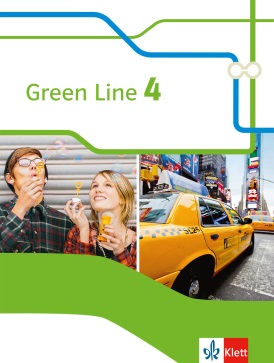 2 Wochen/6h:Vorbereitung, Durchführung und Nachbereitung von
schriftlichen Tests4 Wochen/12h:Unterrichtsausfall durch Projektwochen, Schullandheim-
aufenthalte, Auslandsfahrten, Krankheit etc.4 Wochen/12h:zeitlicher Puffer/zur freien Verfügung28 Wochen/84h:Hier zugrunde gelegte Unterrichtszeit. Im Stoffver-
teilungsplaner sind nur die Materialien des Schülerbuchs
aufgeführt. Die Arbeit in jeder Unterrichtseinheit schließt aber natürlich auch weitere Materialien wie z. B. im Workbook oder Kopiervorlagen ein, auf die im Schülerbuch bzw. der Lehrerfassung (ISBN 978-3-12-834242-9) / Digitaler Unterrichtsassistent (ISBN 978-3-12-834384-6) verwiesen wird.
Im Lehrerband bieten die Hinweise zur Skalierbarkeit der Unit tasks weitere Kürzungsmöglichkeiten (ISBN 978-3-12-834243-6).Hier zugrunde gelegte Unterrichtszeit. Im Stoffver-
teilungsplaner sind nur die Materialien des Schülerbuchs
aufgeführt. Die Arbeit in jeder Unterrichtseinheit schließt aber natürlich auch weitere Materialien wie z. B. im Workbook oder Kopiervorlagen ein, auf die im Schülerbuch bzw. der Lehrerfassung (ISBN 978-3-12-834242-9) / Digitaler Unterrichtsassistent (ISBN 978-3-12-834384-6) verwiesen wird.
Im Lehrerband bieten die Hinweise zur Skalierbarkeit der Unit tasks weitere Kürzungsmöglichkeiten (ISBN 978-3-12-834243-6).Legende:< >=fakultative Inhalte des Schülerbuchsx=gekürztUW=UnterrichtswocheHV/LV=Hörverstehen/LeseverstehenAcross cultures 1: The USA: Country of contrastsDie S lernen die sprachlichen Mittel, um Bilder zu beschreiben. Sie lernen, einen Online-Chat zu bewerten, einen Text über Gegensätze in Deutschland zu schreiben sowie einen Text über ein Reiseziel zu verfassen.UWStdSeiteLektionsteilxAufgabeInhalte118-10ex. 1Fotos beschreiben, zu- und einordnen, Gemeinsamkeiten und Unterschiede herausarbeiten.Word bank: crowded, rural, urban, desert, mountains, luxury, poor210ex. 2-3Adjective + noun collocations, Kontraste im Heimatland heraus arbeiten3114 a)-b)LV: Orte auf einer Karte finden, einen Chat lesen und verstehen11HA: ex. 4 c)Mit Hilfe von Internetrecherche einen Text über mögliche Reiseziele verfassen, mit Hilfe von Bildern Konditionen und Abläufe der Reise beschreibenUnit 1: Kids in AmericaDie S lernen die sprachlichen Mittel, um über das Leben in der Stadt und auf dem Land zu sprechen. Sie lernen, Bilder zu beschreiben und zu analysieren. Sie sprechen darüber, was sie an anderen attraktiv finden. Sie lernen Substantivierungen und deren Anwendungen kennen (gerund).UWStd.SeiteLektionsteilxAufgabenInhalte2412Introductionex. 1-2Fotos beschreiben und Recherchen zum Thema planenWord bank: urban/city life, school life, life in the USA513ex. 3HV: Einen Vortrag zusammenfassen und Details herausarbeiten, Word bank: urban/city life, school life, life in the USA613Station 1 ex. 1 a)-b)LV: Unterschiedliche Erfahrungen von Austauschschülern nachvollziehen und vergleichen14HA: ex. 1c)Eine positive Antwort-E-Mail schreiben3715ex. 2-3LV: Einen Text über Feiertage einer anderen Kultur verstehen und die eigene damit vergleichen, gerund816ex. 4-6gerund als Subjekt, Objekt sowie in Phrasen, gerund um Vorlieben und Abneigungen auszudrücken917ex. 7-8Über Vorlieben und Abneigungen sprechen, Bilder beschreiben41018Station 2ex. 9LV: Ein Dilemma begreifen und interpretieren1119ex.10-12LV, infinitives in Fragen und nach Superlativen1220ex.13-14Wünsche und Erwartungen ausdrücken, Object + infinitive51321ex. 15gerund oder infinitive?1421ex. 16Mediation1522-24Story“Nightmare at…“ ex. 1LV61624ex. 2-3LV24HA: ex. 4Eine glaubhafte Geschichte schreiben24x<ex. 5>A game: Übertriebene Geschichten erfinden und erzählen25Action USA!x“Go on,…“ ex. 1-2Ausdrücken, was man an anderen attraktiv findet25xex. 3Figuren eines Filmes charakterisieren1726Skillsex. 1-2HV, Register und Schreibstil für verschiedene Textarten1826ex.3 Texte auf Register und Tonfall untersuchen und selbst richtig anwenden71927Unit task 1Step 1-2Ein amerikanisches Jahrbuch erstellen2027Step 3-4Ein amerikanisches Jahrbuch erstellen2127Step 5Ein amerikanisches Jahrbuch erstellen<Revision A> Die S wiederholen und festigen auf drei fakultativen Doppelseiten die Inhalte von Unit 1.UWStdSeiteLektionsteilxAufgabeInhalte28-33<ex. 1-16>Wiederholung Unit 1Text smart 1: AdvertisementsDie S lernen die sprachlichen Mittel, um über Werbung zu sprechen. Sie lernen, wie man eine Werbeanzeige beschreibt und deren Merkmale herausarbeitet sowie deren Qualität beurteilt.UWStdSeiteLektionsteilxAufgabeInhalte82234Introductionex. 1LV2335Station“Did you see…”, ex. 2Die Eigenschaften einer Print-Anzeige kennen lernen2436ex. 3-4Werbeslogans analysieren, Printanzeigen beschreiben37xex. 5Zwei Anzeigen vergleichen37OptionsHA ex. 6A: Eine eigene Werbestrategie für ein Produkt entwickelnB: Mithilfe von Bildern Produkte bewerbenAcross cultures 2: School life – dos and don’tsDie S lernen die sprachlichen Mittel, um über Schulregeln und deren Einhaltung sowie über Verstöße und den daraus folgenden Konsequenzen zu sprechen. Sie lernen, eine Haltung/Meinung auszudrücken sowie jemanden zu überzeugen, sein Verhalten zu ändern.UWStdSeiteLektionsteilxAufgabeInhalte92538ex. 1-2Über das Verhalten in der Schule sprechen, eine Filmsequenz zum Thema analysieren2639ex. 3-4Verhaltensregeln analysieren39xex. 5Role Play: Über Regelverstöße sprechenUnit 2: City of dreams: New YorkDie S lernen die sprachlichen Mittel, um über persönliche Erfahrungen und Träume zu sprechen. Sie lernen die Merkmale einer graphic novel kennen und lernen, die Wirkung stilistischer Mittel zu beschreiben. Sie lernen das present perfect progressive, das past perfect progressive sowie Relativsätze (defining and nondefining relative clauses).UWStd.SeiteLektionsteilxAufgabeInhalte2740Introductionex. 1Bilder und Songs zum Thema New York analysieren41xex. 2-3HV, einen Text über das Leben in New York schreiben102842-43Station 1“Saving the best…“ ex.1LV2943ex. 2-3Defining relative clauses, non-defining relative clauses3044ex. 4-5Defining relative clauses, non-defining relative clauses44HA: ex. 6-7non-defining relative clauses, Mithilfe zusätzlicher Informationen einen Text interessanter machen113145ex. 8-9Über typische Gerichte sprechen, non-defining relative clauses45xex. 10Einen Reiseführer erstellen3246-47Station 2“Life is…“, ex. 11LV3347ex. 12-14Present perfect progressive, Past perfect progressive123448ex. 15-16Present perfect progressive, Past perfect progressive, since and for, expressions of time48xex. 17Über Erfahrungen an unbekannten Orten sprechen3549ex. 18-19HV, Unterschiede zwischen britischem und amerikanischem Englisch kennen lernen, Across cultures: Das Leben in New York City49HA ex. 20Vorbereitung auf das Lesen einer graphic novel, ein Zitat einordnen3650-59Story “Asphalt Tribe“ ex. 1LV, eine erste Reaktion artikulieren133759ex. 2-3LV, eine Inhaltszusammenfassung erstellen, den Aufbau und Inhalt einer graphic novel analysieren59xex. 4Eine Fortsetzung für eine Geschichte entwickeln3860ex. 5LV, Roman und graphic novel miteinander vergleichen60xex. 6Eine Szene aus einer graphic novel verschriftlichen 3961Action USA!ex.1-2Typische, kulturell geprägte Verhaltensweisen hinterfragen61xex. 3Das Zusammenspiel von Film und Musik analysieren144062Skillsex. 1-2Ein Interview vorbereiten und durchführen4163Unit task 2Step 1-3Ein Podcast-Interview vorbereiten und durchführen42Step 4-5Ein Podcast-Interview vorbereiten und durchführen<Revision B>Die S wiederholen und festigen auf drei fakultativen Doppelseiten die Inhalte von Unit 2.UWStd.SeiteLektionsteilxAufgabenInhalte64-69<ex. 1-13>Wiederholung Unit 2Text smart 2: Internet textsDie S lernen die sprachlichen Mittel, um über den Nutzen des Internet, Falschmeldungen und die Verlässlichkeit von Texten zu sprechen. Sie lernen, die Merkmale eines Wiki-Artikels und eines Blog-Eintrags herauszuarbeiten und miteinander zu vergleichen und schreiben einen Kommentar zu einem Blog-Eintrag.UWStd.SeiteLektionsteilxAufgabenInhalte154370Introductionex. 1-2HV, das eigene Nutzungsverhalten des Internets reflektieren, Word bank: apps, social media, tutorials, blogs70xex. 3Über bahnbrechende technologische und wissenschaftliche Fortschritte sprechen4471Station 1ex. 4LV, einen Wiki-Artikel analysieren4572ex. 5-6LV, einen Blog-Eintrag auf seinen Wahrheitsgehalt überprüfen164673ex. 7-8Eigenschaften von Blog-Eintragen erarbeiten und diese mit Wiki-Artikeln vergleichen73HA ex. 9Einen Kommentar zu einem Blog-Eintrag erstellen74Station 2xex. 10Den Nutzen von Online-Bewertungen hinterfragen4774ex. 11-12LV, Zusammenfassungen und Bewertungen von Filmen analysieren74HA: ex.13Online über einen Film recherchieren4875ex. 14Eigenschaften von Online-Bewertungen erarbeiten und solche selbst erstellen75Optionsxex. 15A:Online recherchieren für einen Wiki-EintragB: Einen gemeinsam geschauten Film bewertenAcross cultures 3: What you say and how you say itDie S lernen die Unterschiede zwischen amerikanischem und britischem Englisch kennen. Sie machen sich mit förmlicher und zwangloser Sprache (formal and informal register) vertraut und lernen die Bedeutung unterschiedlicher Sprachebenen kennen.UWStd.SeiteLektionsteilxAufgabenInhalte76xex. 1Unterschiede im Register der Muttersprache heraus arbeiten174976-77ex. 2-3Einen Film über Britisches und Amerikanisches Englisch verstehen und analysieren77HA: ex. 4Unterschiede zwischen förmlicher und formloser Sprache erkennenUnit 3: A nation invents itselfDie S machen sich mit der US-amerikanischen Geschichte vertraut und lernen, sich in die Erfahrungen einer historischen Person hineinzuversetzen. Sie üben sich im kreativen Schreiben in Form von Briefen und Tagebucheinträgen.UWStd.SeiteLektionsteilxAufgabenInhalte5078-79Introductionex. 1 a)-c), 2 a)-c)Über wichtige technologische und wissenschaftliche Innovation aus Amerika sprechen, HV: Über kulturspezifische Eigenschaften der fremden Kultur reflektieren78xex. 1 d)Mit Hilfe von Bildern das Heimatland charakterisieren78x<ex. 2 d)>Eine Umfrage in der Klasse durchführen5180-81ex. 3-4Durch das Kennenlernen der Geschichte der USA die Gegenwart einordnen lernen185282Station 1“This story…“ ex. 1LV5383ex. 2-3Adjective or adverb, verbs with adjectives83xex. 4 Kreatives Schreiben über Erfahrungen auf einer Schiffsreise von Europa nach Amerika im Jahre 190184HA: ex. 5LV: Across cultures: Einen Text über die Ureinwohner Nordamerikas lesen und verstehen, über das Verhältnis zwischen Ureinwohnern und Siedlern reflektieren5484-85ex. 6-7participles as adjectives195585ex. 8HV, Mit Statistiken arbeiten und diese analysieren und präsentieren5686-87Station 2“Necessity is…“ex. 9LV5787ex. 10-11linking words205888ex. 12, ex. 14Über amerikanische Erfindungen sprechen; eine eigene Erfindung entwickeln und präsentieren88x<ex. 13>conditional clauses type 35989ex. 15-16<A song: Firework>HV/LV: Across cultures: Aspekte der Amerikanischen Identität kennen lernen und hinterfragen89x<ex. 17>Über das Gelernte reflektieren und über eine historische Epoche, die die S besonders reizt, sprechen6090Skillsex. 1-2HV: Notizen zu einem Hörtext anfertigen und einen Bericht dazu verfassen216191Unit task 3Step 1-2Ein Interview vorbereiten, durchführen und einen kurzen Bericht dazu verfassen und präsentieren6291Step 3-4Ein Interview vorbereiten, durchführen und einen kurzen Bericht dazu verfassen und präsentieren6391Step 5Ein Interview vorbereiten, durchführen und einen kurzen Bericht dazu verfassen und präsentieren226492-94Story“A journey into…“ ex. 2-4LV, Über Struktur und Funktion des Genres Tagebucheintrag sprechen94xex. 5 Eine Fortsetzung verfassen95Action USA!xex. 1-3Einen Film zum Thema Einwanderung verstehen und analysieren<Revision C>Die S wiederholen und festigen auf drei fakultativen Doppelseiten die Inhalte von Unit 3.UWStd.SeiteLektionsteilxAufgabenInhalte96-101<ex. 1-14>Wiederholung Unit 3Text smart 3: Travel textsDie S lernen die Funktionen und Eigenschaften verschiedener Reisetexte sowie nützliche Phrasen kennen. Sie verfassen selbst kurze Texte über ihre Reiseziele.UWStd.SeiteLektionsteilxAufgabenInhalte65102Introductionex. 1-2LV, Struktur und Funktion von Reisetexten kennen lernen, die eigenen Erfahrungen artikulieren66103-104Station 1“The Rockies…” ex. 3-4 LV2367104ex. 5-6Die Eigenschaften von Reiseführern kennen lernen und selbst einen bekannten Ort beschreiben 68105Station 2“Susan the…” ex. 7-8LV, Across cultures: Hitchhiking, 69106“Captain…” ex. 9-10Die Eigenschaften von Reiseblogs kennen lernen, LV106xex. 11Selbst einen Blog-Eintrag verfassen107Optionsxex. 12A: Einen Blog-Eintrag verfassenB: Einen Text über ein Reiseziel im Genre der Wahl verfassenAcross cultures 4: At home with an American familyDie S lernen die sprachlichen Mittel, um über Haushaltspflichten zu sprechen. Die S sprechen über ungewöhnliche oder überraschende Dinge und stellen Unterhaltungen mit der Gastfamilie nach.UWStd.SeiteLektionsteilxAufgabenInhalte2470108ex. 1-2Einen Film über das Leben einer amerikanischen Familie und deren Zuhause verstehen und analysieren71109ex. 3-4Über Pflichten im Haushalt sprechen, Role play: über das Verhalten als Gast bei einer amerikanischen Familie sprechen109x<ex. 5>Role play: Angemessenes und höfliches Verhalten und Auftreten als GastUnit 4: The Pacific NorthwestDie S lernen, über die Ergebnisse einer Umfrage zu sprechen. Sie üben, einen Standpunkt zu vertreten. Sie machen sich mit Artikeln (definite, indefinite and zero article) sowie mit transitive and intransitive verbs vertraut.UWStd.SeiteLektionsteilxAufgabenInhalte72110-111Introductionex.1-2Mit Hilfe von Fotos und Statistiken das Zielgebiet kennen lernen, HV 111HA: ex. 3Internetrecherche zum Zielgebiet durchführen und die Ergebnisse präsentieren2573112Station 1“You’ve got…” ex.1 LV74113ex. 2-3question tags, the, a/an or no article75114ex. 4-5abstract nouns, Across cultures: amerikanische Nationalparks und Umweltschutz2676115ex. 6Einen Text in der Muttersprache für einen Freund auf Englisch zusammenfassen 115xex. 7Über eigene Präferenzen bezüglich des Lebens auf dem Land oder in der Stadt sprechen77116Station 2“The Thunderbird…”, “This was our…” ex. 8, 9 a)-b)LV, legend, news report,117xex. 9 c)Role play: Herausforderungen an einer neuen Schule darstellen117-118HA: ex. 10-11Die beiden Genres legend und news report miteinander vergleichen;Across cultures: Ureinwohner des pazifischen Nordwestens78118ex. 12-13transitive and intransitive verbs 2779119ex. 14-15Überzeugend schriftlich argumentieren, future perfect80120Skillsex. 1-2 Across cultures: Mount Rainier, HV: eine Familiendiskussion verstehen, förmliche und zwanglose sprachliche Mittel120xex. 3Selbst eine Debatte führen 81121Unit task 4Step 1-2Eine Familiendebatte vorbereiten und durchführen und darstellen2882Step 3-4Eine Familiendebatte vorbereiten und durchführen und darstellen83122-123Story ex. 1-2LV84124-126ex. 3-4LV126HA: ex. 5-6LV, Die eigene Meinung zum Text artikulieren126HA: ex. 7Einen Dialog zwischen fiktiven Figuren erarbeiten127Action USA!xex. 1-2Einen zusammenhangslosen Filmausschnitt einordnen und verstehen, Missverständnisse als Erzähltechnik